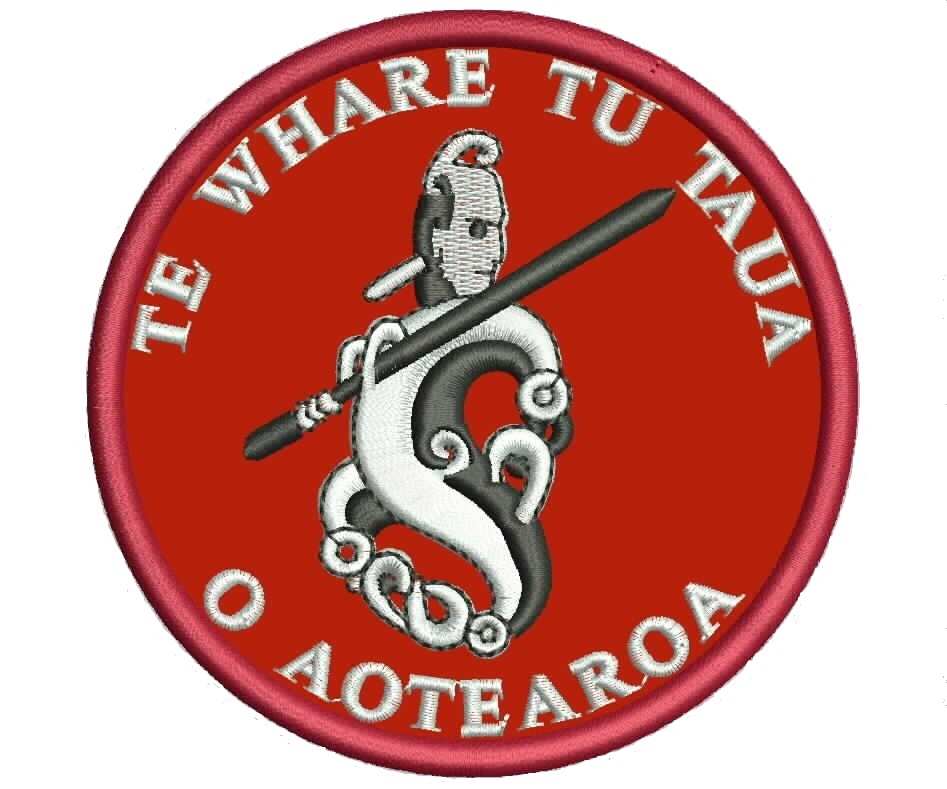 TWTTOA WaahineKAAKAHUORDER FORMPlease note that only TWTTOA exponents will be able to wear KaakahuName_________________________________________________________________________Contact Number_________________________________________Total Cost___________________________________Total Items___________________________________________Woman’s Shorts $45XSSMLXL2XL******Woman’s Singlets $308101214161820****Woman’s Polo $3581012141618202224Bucket Hat $30S-ML-xlSport Caps $30QtyOne Size